Serving Us at 7:00 amGreeters:  Whitney UlnessHead Usher:  Matt Krogh		                           	             Usher:  Mitchell ZutzAcolyte: Peter Cigler			   Lector & Communion: Chloe CiglerSound Operators:  Hunter Spindler and Kai Meyer 	    Live Stream:  Erin LenznerProjection: Kai Meyer		                        Video Operator:  Mike LenznerServing Us at 9:00 amGreeters:  Richard and Linda Menza	              Head Usher:  Delton DuchowUsher:  Ron Jones                                                     Acolyte: Makenna KaderabekLector:  Bob Wigen			        Communion: Stefanie KaderabekSound Operator:  Loren Ulness 			     Live Stream: Kelly MeyerProjection: Luke Evenson	                     Video Operator:  Jake Kaderabek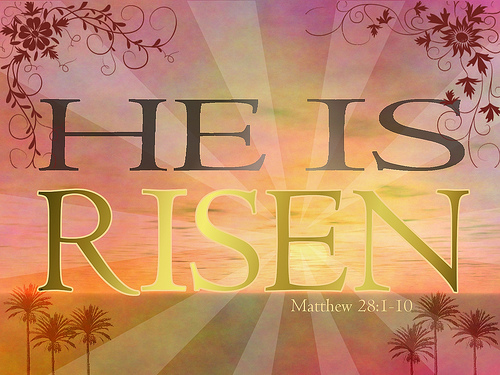 Last Week – Sunday - Sanctuary: 88   Video: 57  Wednesday: 59Offerings to the Lord’s work: $4,246.00Known to have been hospitalized or in need of prayer: the family of Larry Madson whose funeral was held here yesterday, Roy Sebo, Gorman Lex, Lorraine Reindl, Delores Johnson, Cathy Luckow, Ginger Linsmeier, Bob Klessig, Elling Jones (brother of Ron Jones), Julia Quinn (granddaughter of Julie Dehne), Merle “Butch” Graf, Wayne Allen Huske.Please keep in your thoughts and prayers the following who are serving in the military: Darcie Bauknecht, Daniel Brandl, Matthew Brill, Kyle and Dylan Conrad, Corey Evenson, Mitchell Hazelwood, Carter Hildebrandt, Gary Hildebrandt, Jeff Konz, Justin Mertzig and Andy Schnell.  If there are others we should be remembering, please inform the church office.April Stewardship is Baptism QuiltsMaterials needed:•  1½ yards of baby appropriate cotton material for top & bottom. Can      also be a  baby flannel.•  1½ yards of batting (either cotton or low loft).  Can also be a crib size      45x60 in a bag.Any cash or gift cards can be given to Christine in the office. Place any items in the Stewardship Cabinet across from the office.The Annual Scouting for Food Drive is Saturday, April 17.  On April 10 bags will be left on your door. Scouts will be out looking for bags of food starting at 8:00 a.m. on Saturday, April 17.  Bags can be left on your doorstep or if you live outside of Valders, you can bring it to worship with you and place it on the table or shopping cart in the Gathering Space.  Thank you for your help!Faith’s Opportunities April 5-11Monday			Office closed					5:00 P.M.  Board of Lay Ministry					6:00 P.M. Televised Worship & JazzerciseTuesday			6:00 P.M.  Board of EvangelismWednesday		NO WorshipThursday			8:00 A.M.  Quilting					6:00 P.M.  JazzerciseSaturday			9:00 A.M. Church grounds clean upSunday			8:00 A.M. Boards of Christian Ed and Youth					9:00 A.M.  Worship					10:00 A.M.  Sunday SchoolAs part of our 60th year celebration of coming together as one congregation of Faith, each week we will look at the symbolism around our church sculpted by O. V. Schaffer.              The Pulpit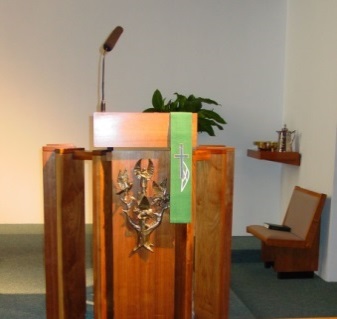 From this pulpit the Word will be preached.                    The authors of the four Gospels have been the principle recorders of Christ’s life. The most common symbol for these four evangelists are: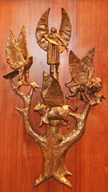 St. Mathew – winged man, for his Gospel begins with the human ancestry of Christ.St. Mark – winged lion, for his Gospel opens with a description of the “voice of one crying in the wilderness.”St. Luke – winged ox, for his Gospel gives the most complete account of the sacrificial death of Christ.St. John – Eagle, for his Gospel soars heavenward.These symbols have been mounted on a tree – the Tree of Life, or perhaps a Jesse Tree.  (Isaiah 11:1)  This verse has stimulated the imagination of artists for centuries.  However, no two seem to use the same number of “branches”, nor do they include the same persons.Thank you to the following that helped to beautify our altar area for Easter this morning.In memory of Gilman, Grace and Elaine Peterson by Carolyn Coble, Geneva Corace and Jerry PetersonIn loving memory of Robert Meyer by Virginia Meyer and familyIn special thanksgiving to God by Alan GilbertsonIn loving memory of Glenn and Tom Torrison, Orin and Clara Torrison, Victor and Regina Bronk, Norman Bronk and Marvin Bronk by Ruth Torrison and family
In memory of Ted, Betty and Bruce Jeske by The Jeske FamilyIn special thanksgiving to God by Joan PritzlIn memory of Larry Backus by Jill BackusIn special thanksgiving for God’s Blessings by Michael and Marlene ZutzIn special thanksgiving to God for our healthy family by Jenniffer ZutzIn special thanksgiving to God by Don and Cheryl DomrathIn special thanksgiving to God by Ron and Kaye JandreyIn memory of Glenn Thomsen, Fred and Marion Brockman, Peter and Helen Thomsen by Marlene ThomsenIn special thanksgiving to God by John and Kerry SchnellIn memory of Jim and Ramona Madson and Tara Sousek by Peggy MadsonIn memory of Clarence and Annabelle Ott by Esther Halverson and familyIn memory of Herman Halverson by Esther Halverson and familyIn memory of our loved ones by Sue and Bill RiestererIn special thanksgiving to God for our family by                                  Dave and Terry HauptIn memory of my grandparents by Scott ReinertsonIn memory of Lynn’s mother, Marian Broich and Robert Burzynski by Laurance and Lynn BurzynskiWorld Hunger donations were given:In memory of Edward Streckert by Janice Streckert and familyIn memory of Marvin and Mabel Petersen, Raymond Rusch and Jay Hetland by Romelle Rusch